Year 5                                                                            Term: Summer 1  Science: ForcesPre-Learning Pack 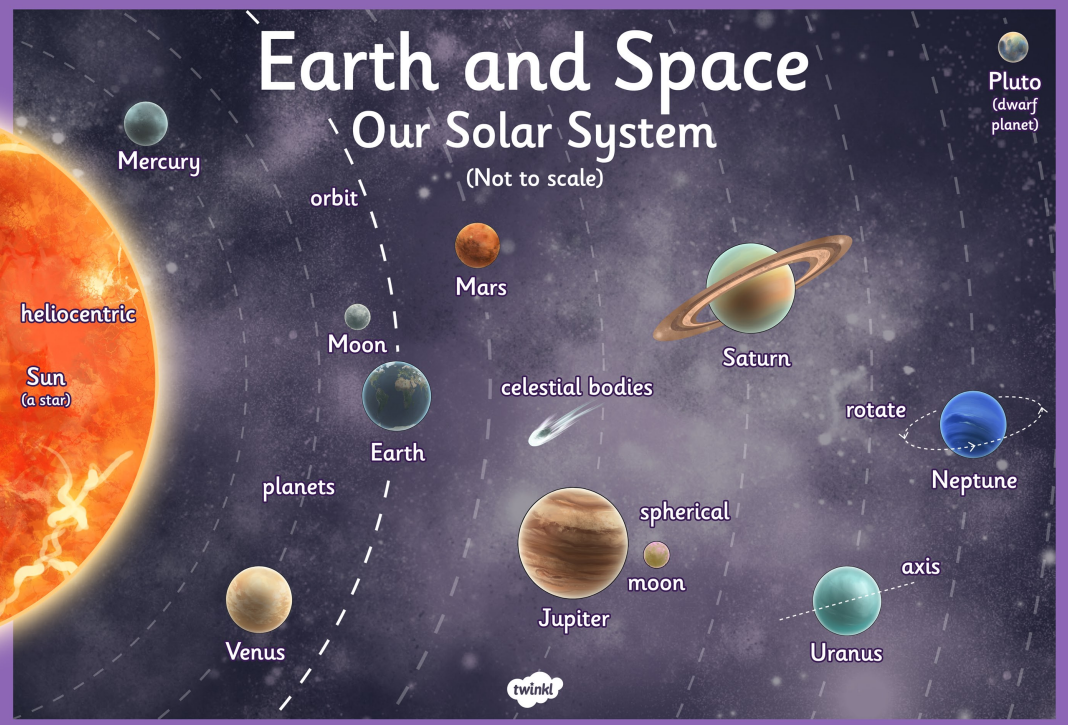 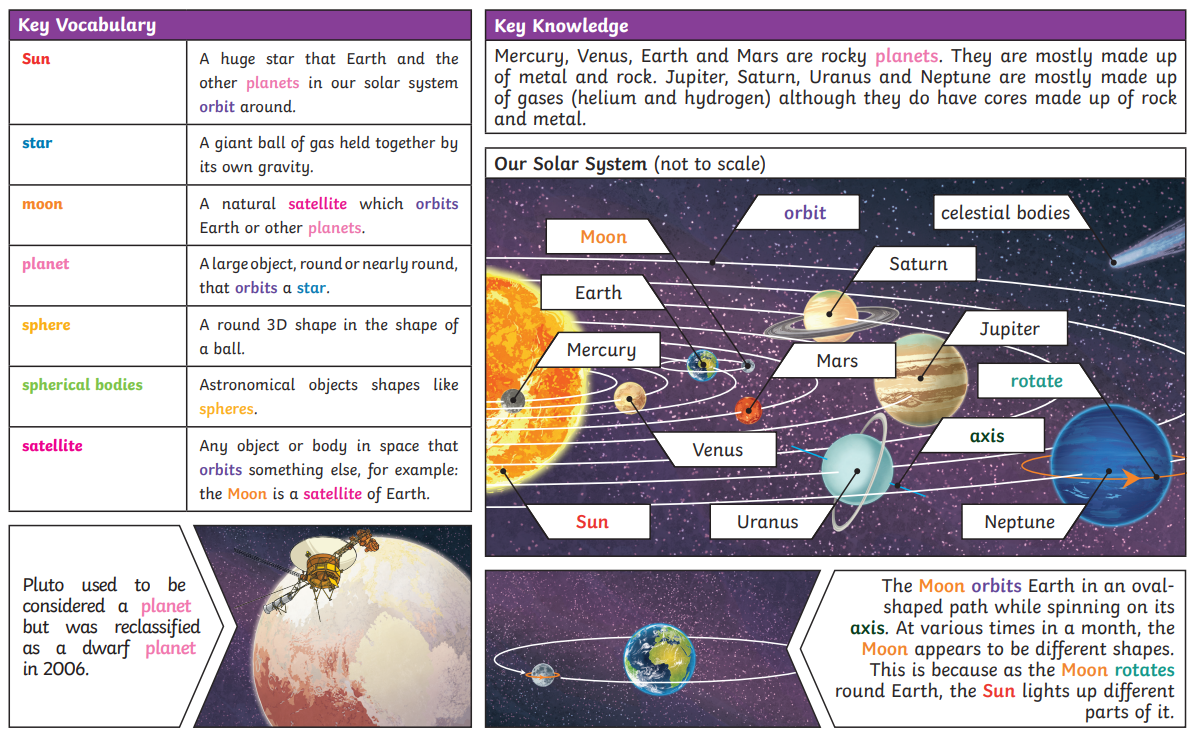 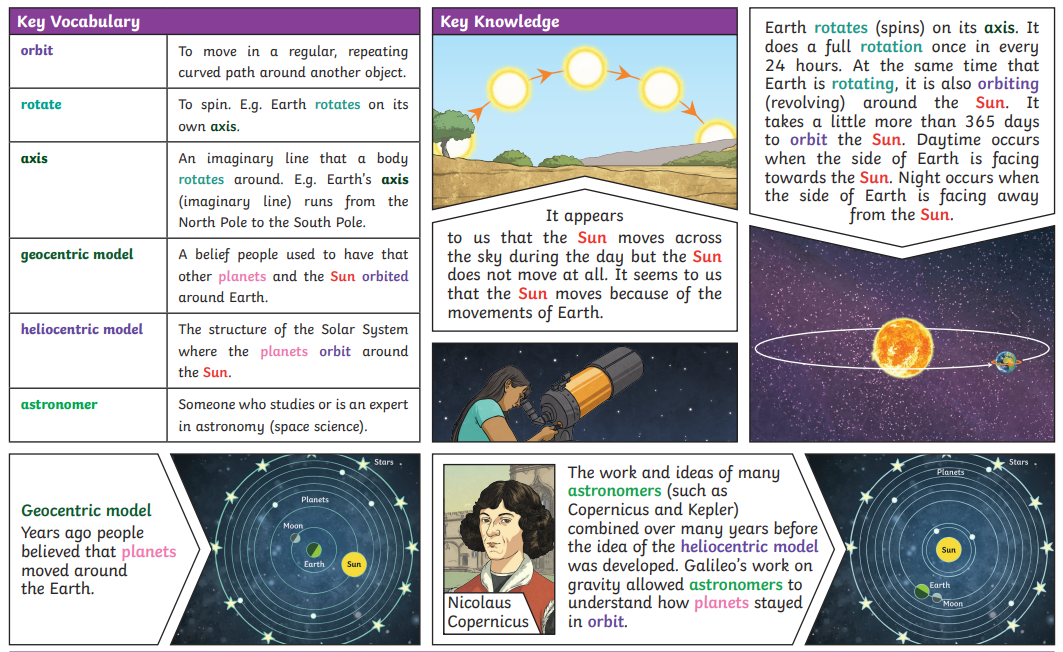 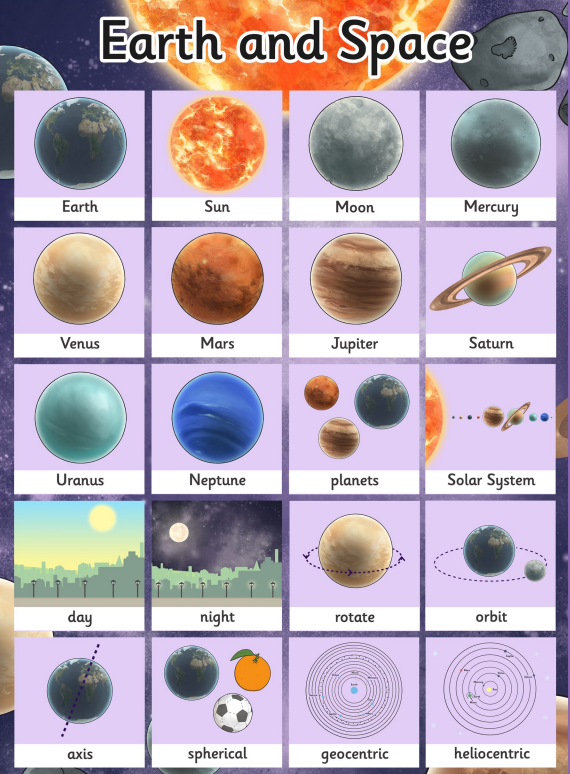 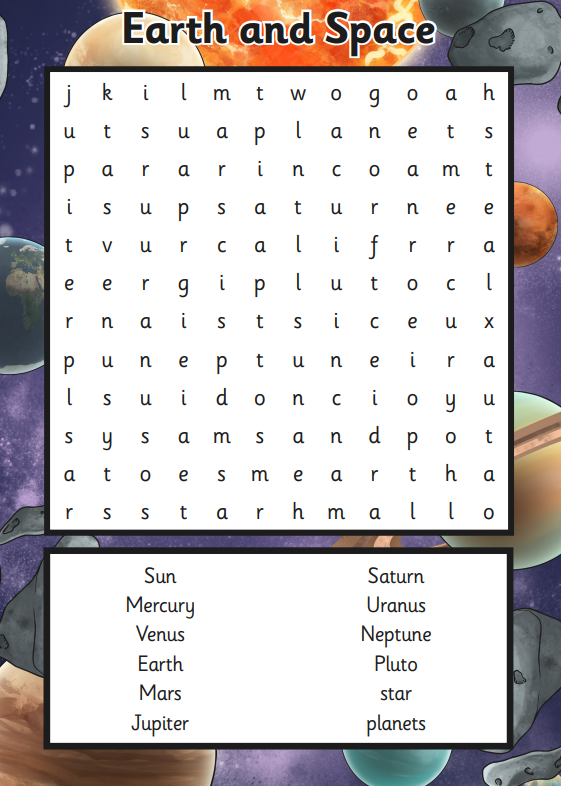 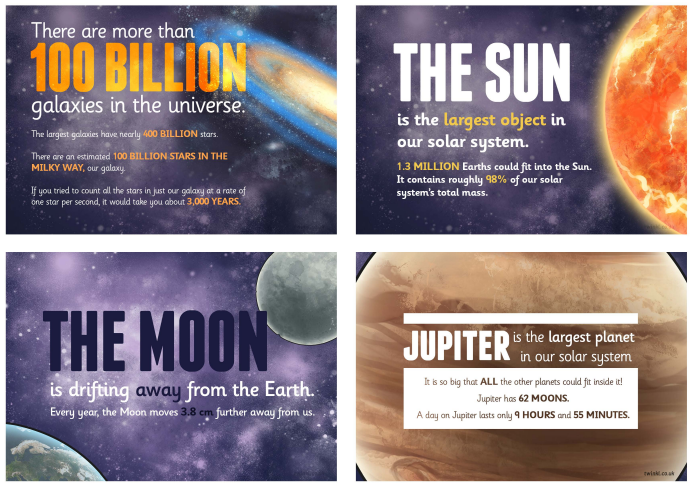 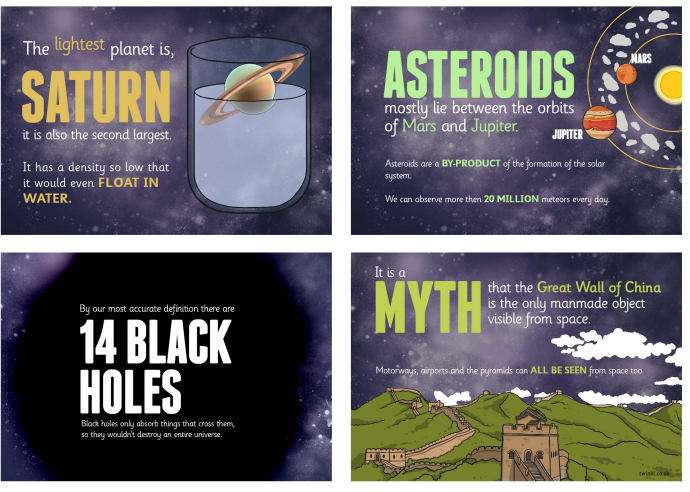 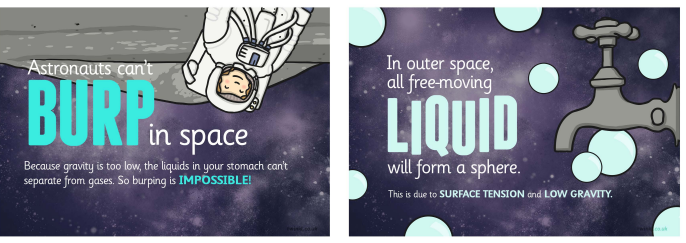 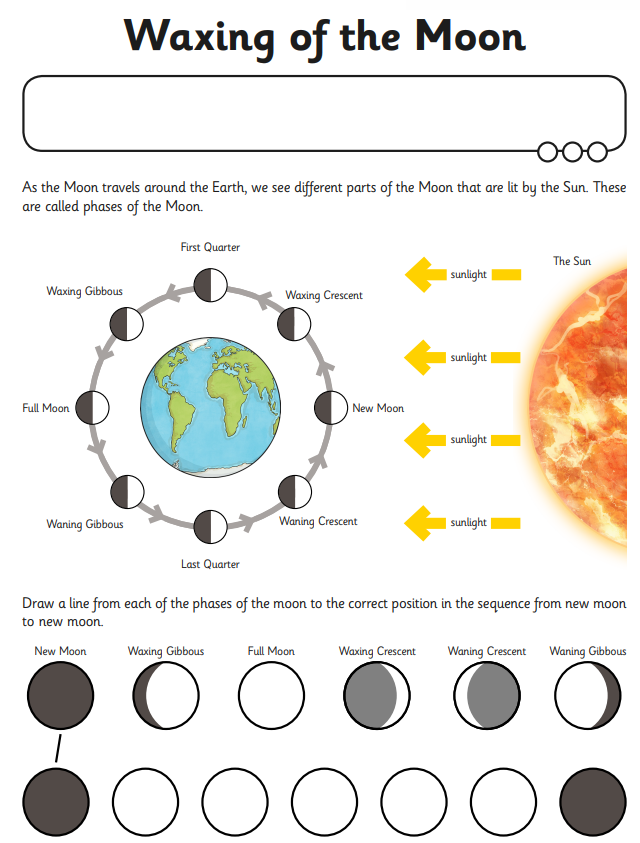 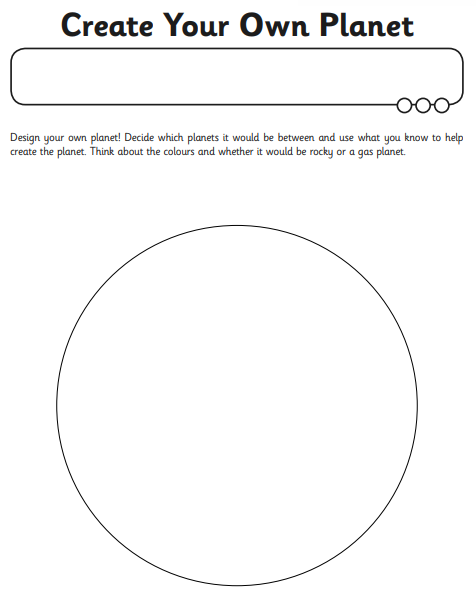 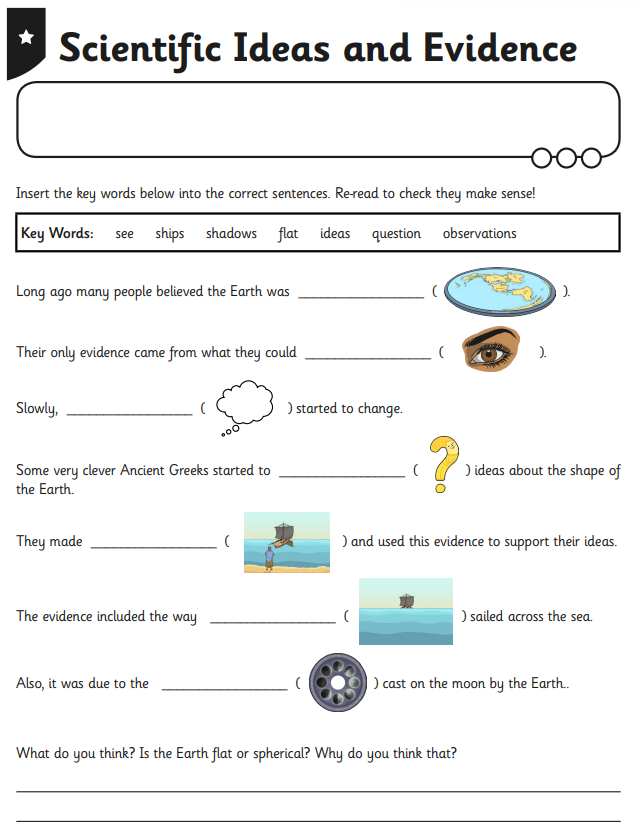 Videos ActivitiesForces What is Earth?https://www.bbc.co.uk/bitesize/topics/zkbbkqt/articles/zppmqfr What is the solar system?https://www.bbc.co.uk/bitesize/topics/zkbbkqt/articles/zsnx7yc The Sunhttps://www.bbc.co.uk/bitesize/topics/zkbbkqt/articles/zbh2jsgThe Moonhttps://www.bbc.co.uk/bitesize/topics/zkbbkqt/articles/z3b3ydmBBC Bitesize selection of videos:https://www.bbc.co.uk/bitesize/topics/zkbbkqt  Make paper mache planetshttps://www.youtube.com/watch?v=M7iokGsaYus  Make the solar system from fruit:https://www.youtube.com/watch?v=yfSzf2QVJ0I Sun, Earth and Moon orbit activity:https://www.youtube.com/watch?v=yQFUtbSBYaE Out and about:Visit the Science Museum and see the Free Object Gallery that has some fascinating objects from space missions https://www.sciencemuseum.org.uk/see-and-do/exploring-space 